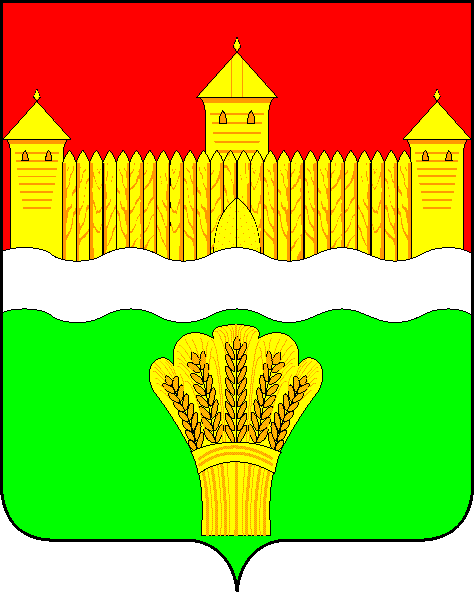  КЕМЕРОВСКАЯ ОБЛАСТЬ – КУЗБАССАДМИНИСТРАЦИЯ КЕМЕРОВСКОГО МУНИЦИПАЛЬНОГО ОКРУГАПОСТАНОВЛЕНИЕот «13» мая 2022 № 1194-пг. КемеровоО внесении изменений в постановление администрации Кемеровского муниципального округа от 28.11.2020 № 3104-п «О создании постоянной комиссии по оценке качественного состояния зелёных насаждений, находящихся на территории Кемеровского муниципального округа»В соответствии с Федеральным законом от 06.10.2003 № 131-ФЗ                 (ред. от 30.12.2021) «Об общих принципах организации местного самоуправления в Российской Федерации» и в связи с изменением кадрового состава администрации Кемеровского муниципального округа:Внести в постановление администрации Кемеровского муниципального округа от 28.11.2020 № 3104-п «О создании постоянной комиссии по оценке качественного состояния зелёных насаждений, находящихся на территории Кемеровского муниципального округа» изменения, изложив приложение к постановлению в редакции согласно приложению к настоящему постановлению.Муниципальному бюджетному учреждению «Редакция газеты «Заря» (А.В. Шеметова) опубликовать постановление в газете «Заря»               и в СМИ «Электронный бюллетень администрации Кемеровского муниципального округа», управлению информационных технологий              (И.А. Карташов) разместить постановление на официальном сайте администрации Кемеровского муниципального округа в информационно-телекоммуникационной сети «Интернет».Контроль за исполнением постановления возложить                                на первого заместителя главы Кемеровского муниципального округа                  Т.В. Коновалову. Постановление вступает в силу после его официального опубликования.Глава округа                                                                                   М.В. КоляденкоПРИЛОЖЕНИЕ  к постановлению администрации Кемеровского муниципального округа                                                                                       от 13.05.2022 № 1194-пСОСТАВпостоянной комиссии по оценке качественного состояния зелёных насаждений, находящихся на территории Кемеровского муниципального округаадминистрации Кемеровского муниципального округаЧлены комиссии:Рябцев Д.Н.  -начальник управления промышленности                    и экологии администрации Кемеровского муниципального округа;Мишин И.С.-начальник отдела муниципального земельного контроля Комитета по управлению муниципальным имуществом Кемеровского муниципального округа;Заместители главы Кемеровского муниципального округа ˗ начальники территориальных управлений Начальники территориальных управлений 